               הוספת מדינה למשלוחים לחו"ל - איחוד האמירויותהחל מהיום, ה-20 בינואר 2021, ניתן יהיה לשלוח דברי דואר למדינת "איחוד האמירויות".להלן סוגי השירותים הזמינים לשילוח, לרבות שיוך התעריפים לכל קבוצת משלוח:בד בבד, חברת דואר ישראל מעדכנת כי בהמשך להודעות קודמות ולאור התפרצות וירוס הקורונה בעולם והשפעתו על שירותי התעופה והחלוקה במדינות היעד, עד להודעה חדשה אין ביכולתה להתחייב על עמידה בזמני המסירה בכלל שירותי השילוח, כולל שירותי EMS.מידע מלא אודות התעריפים ניתן למצוא באתר האינטרנט של החברה, בחוברת התעריפים,  וכן במוקד השירות הטלפוני 171.                                                                                                    ב ב ר כ ה,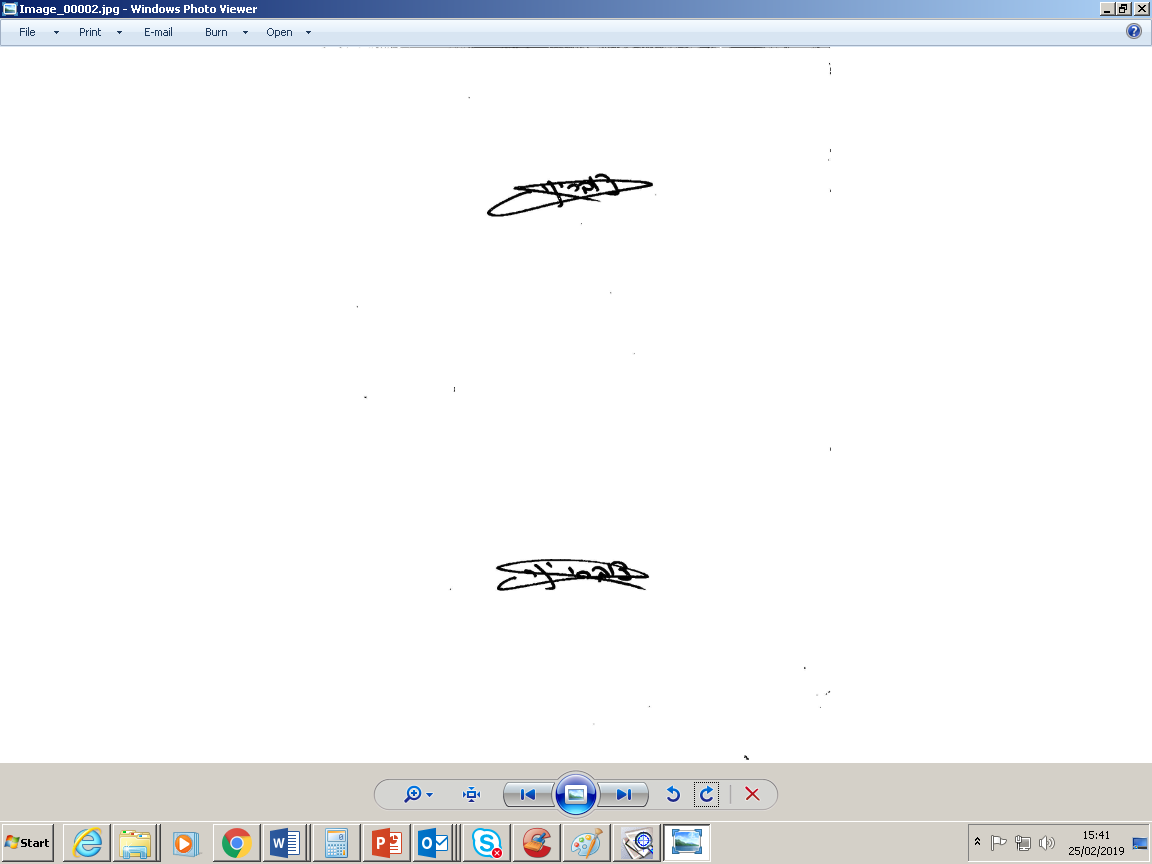                                                                                                                    יניב צוברי                                                                                                     מנהל תחום תפעול השירות                                                                                                       חטיבת דואר וקמעונאותש/04סוג המשלוח שיוך לקבוצהEMS3חבילות אויר5דואר אויר6חבילות ים11דואר ים5עיתון דרך האוויר3